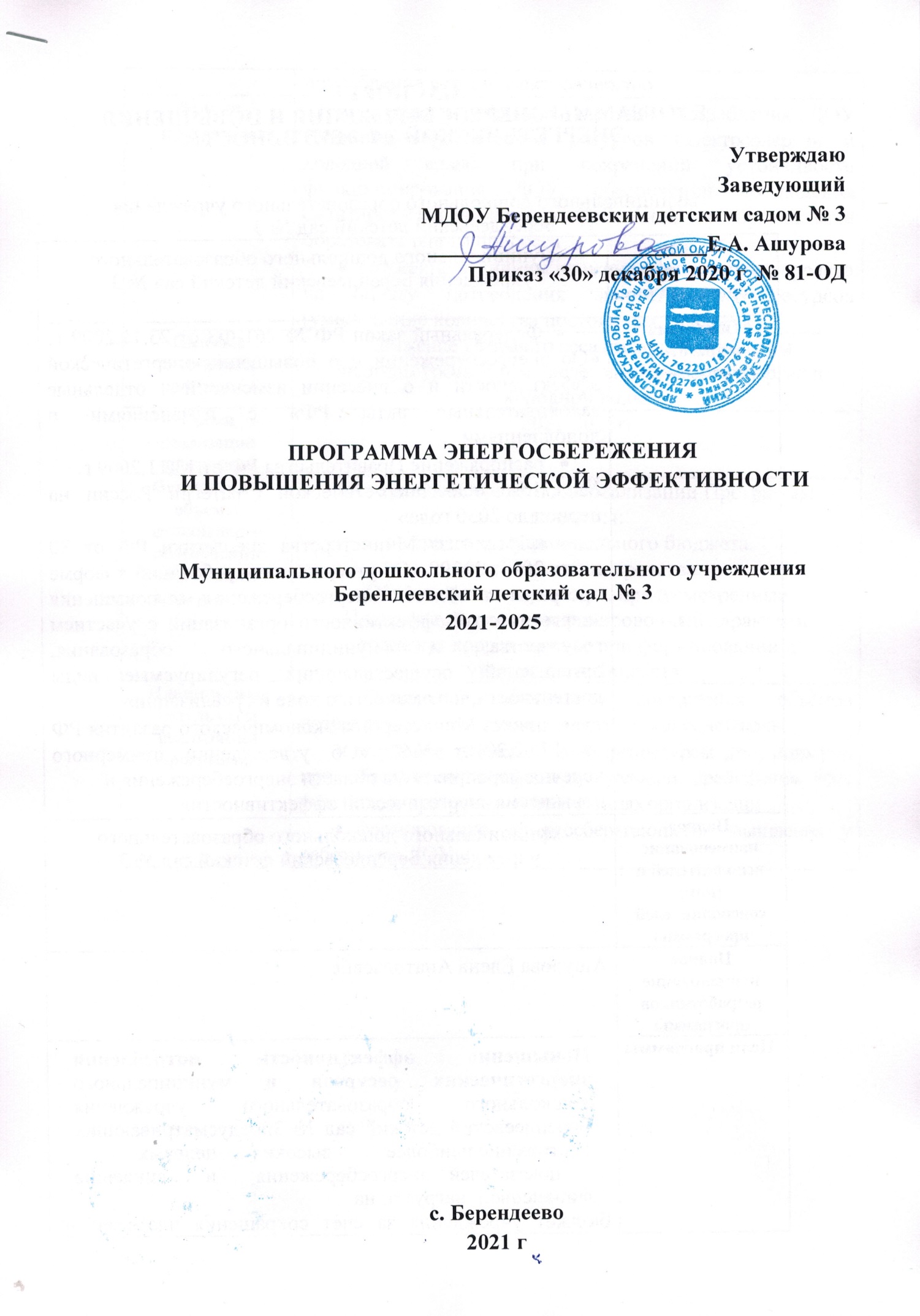 ПАСПОРТПРОГРАММЫ ЭНЕРГОСБЕРЕЖЕНИЯ И ПОВЫШЕНИЯ ЭНЕРГЕТИЧЕСКОЙ ЭФФЕКТИВНОСТИмуниципального дошкольного образовательного учреждения Берендеевский детский сад № 3ВВЕДЕНИЕПрограмма разработана в соответствии с Федеральным законом от 23 ноября 2009г. № 261-ФЗ «Об энергосбережении и повышении энергетической эффективности и о внесении изменений в отдельные законодательные акты Российской Федерации» (далее – Закон № 261-ФЗ) и Приказом Министерства образования и науки Российской Федерации от 18 апреля 2012 года № 309 «Об организации работы в Министерстве образования и науки Российской Федерации по реализации закона от 23 ноября 2009 года № 261-ФЗ «Об энергосбережении и повышении энергетической эффективности и о внесении изменений в отдельные законодательные акты Российской Федерации» (далее – Приказ № 309) с учетом требований Приказа Министерства энергетики РФ от 30 июня 2014 г.№ 398 "Об утверждении требований к форме программ в области энергосбережения и повышения энергетической эффективности организаций с участием государства и муниципального образования, организаций, осуществляющих регулируемые виды деятельности, и отчетности о ходе их реализации".Анализ функционирования МДОУ показал, что основные потери энергоресурсов наблюдаются при их нерациональном использовании.Программа энергосбережения должна обеспечить снижение  потребления энергетических ресурсов: электроэнергии и холодной воды, за счѐт внедрения энергосберегающих мероприятий и превратить энергосбережение в решающий фактор функционирования ДОУ.Цель ПрограммыОсновной целью Программы является: Повышение эффективности потребления энергетических ресурсов в ДОУ предусматривающих достижение наиболее высоких целевых показателей энергосбережения и снижение финансовой нагрузки на бюджет учреждения за счѐт сокращения платежей за потребление воды и электроэнергию.Задачи ПрограммыДля достижения поставленных целей в ходе реализации Программы органам управления образовательного учреждения необходимо решить следующие задачи:Снижение удельных величин потребления ДОУ энергетических ресурсов (электроэнергии и холодной воды) при сохранении устойчивости функционирования ДОУ, обеспечении соблюдения санитарно-гигиенических требований к организации образовательного процесса.Снижение величины вложения финансовых средств на оплату потребления энергетических ресурсов.Сроки и этапы реализации ПрограммыПрограмма рассчитывается, на период 2021-2025гг.Содержание программы и сроки реализации указаны в таблице 2.Приложение №1 к требованиям к форме программы в области энергосбережения и повышения энергетической эффективности организацийс участием муниципального образования и отчѐтности о ходе еѐ реализации, утв. Приказом Минэнерго России от 30 июня 2014г № 398Сведенияо целевых показателях программы энергосбережения и повышения энергетической эффективностиПриложение №2 к требованиям к форме программы в области энергосбережения и повышения энергетической эффективности организацийс участием муниципального образования и отчѐтности о ходе еѐ реализации, утв. Приказом Минэнерго России от 30 июня 2014г № 398Переченьмероприятий программы энергосбережения и повышения энергетической эффективностиОписание планируемых мероприятийОписание выбранных из Реестра энергосберегающих мероприятий.«Замена ламп накаливания на компактные люминесцентные лампы» Использование ламп накаливания для освещения помещений приводит к значительному перерасходу электрической энергии, поскольку люминесцентные или светодиодные лампы, генерирующие аналогичный по мощности световой поток, потребляют в 4-9 раз меньше электроэнергии. Срок службы люминесцентных ламп в 2-3 раза больше, чем у ламп накаливания. Поскольку устанавливаются компактные люминесцентные лампы в те же цоколи, что и лампы накаливания, переоборудование системы освещения – процесс нетрудоѐмкий.«Замена смесителей». Замена смесителей позволяет сэкономить около 20% холодной воды и является очень эффективным энергосберегающим мероприятием. Экономический эффект достигается благодаря значительному сокращению времени протекания воды.Замена оконных блоков на энергоэффективные стеклопакеты (снижение инфильтрации через оконные блоки, рациональное использование тепловой энергии).Замена дверей запасных выходов (снижение утечек тепла через двери, рациональное использование тепловой энергии).Оценка эффективности реализации ПрограммыОценка эффективности реализации Программы производится путѐм сравнения каждого фактически достигнутого целевого показателя ха соответствующий год с его прогнозным значением, утверждѐнным Программой.Эффективность реализации Программы оценивается как степень фактического достижения целевого показателя по формуле:Э = Пф/Пн * 100%, гдеПф – фактический показатель, достигнутый в ходе реализации Программы; Пн - нормативный показатель, утверждѐнный Программы.Критерии оценки эффективности реализации Программы:Программа реализуется эффективно (за отчѐтный год, за весь период реализации), если еѐ эффективность составляет 80 процентов и более;Программа нуждается в корректировке и доработке, если еѐ эффективность составляет 60-80 процентов;Программа считается неэффективной, если мероприятия Программы выполнены с эффективностью менее 60 процентов.ЗаключениеПрограмма энергосбережения обеспечивает перевод на энергоэффективный и бездотационный путь развития в бюджетной сфере – минимальные затраты на энергоресурсы.Программа предусматривает:организацию учѐта и контроля по рациональному использованию, нормированию и лимитированию энергоресурсов;систему отслеживания потребления энергоресурсов;разработку и реализацию энергосберегающих мероприятий.Учѐт энергетических ресурсов, их экономия, нормирование и лимитирование, позволяет уменьшить бюджетные затраты на приобретение энергетических ресурсов (электроэнергии и холодной воды).Приложения к Программе МДОУ Берендеевский детский сад № 3 по энергосбережению и повышению энергетической эффективностиОтчет о достижении значений целевых показателей программы энергосбережения и повышения энергетической эффективности на 1 января 20 	г.ДатаНаименование организации:	муниципальное дошкольное образовательное учреждение  Берендеевский детский сад № 3Заведующий:	Е.А. Ашурова	«_»_ 	20 гОтчет о реализации мероприятий программы энергосбережения и повышения энергетической эффективности на 1 января 20 	г.ДатаНаименование организации:	муниципальное дошкольное образовательное учреждение  Берендеевский детский сад № 3СПРАВОЧНО:Всего	с	начала	года реализации программыЗаведующий:	Е.А. Ашурова	«_»_ 	20_гПолное наименование организациимуниципального дошкольного образовательного учреждения Берендеевский детский сад № 3Основания разработки программыФедеральный закон РФ № 261-ФЗ от 23.11.2009 г.«Об энергосбережении и о повышении энергетической эффективности и о внесении изменений в отдельные законодательные акты РФ» с изменениями и дополнениямираспоряжение Правительства РФ от 13.11.2009 г.№ 1715-р «Об Энергетической стратегии России на период до 2030 года»п.1 приказа Министерства энергетики РФ от 30 июня 2014г №398 «Об утверждении требований к форме программ в области энергосбережения и повышения энергетической эффективности организаций с участием государства и муниципального образования, организаций, осуществляющих регулируемые виды деятельности, и отчетности о ходе их реализации»приказ Министерства экономического развития РФ от 17.02.2010г №61 «Об утверждении примерного перечня мероприятий в области энергосбережения иповышения энергетической эффективности»Полное наименование исполнителей и (или) соисполнителей программымуниципального дошкольного образовательного учреждения Берендеевский детский сад № 3Полное наименование разработчиков программыАшурова Елена АнатольевнаЦели программыПовышение эффективности потребления энергетических ресурсов в муниципального дошкольного образовательного учреждения Берендеевский детский сад № 3предусматривающих достижение наиболее	высоких	целевых	показателей энергосбережения  и  снижение  финансовой  нагрузки набюджет  учреждения  за  счѐт  сокращения  платежей  запотребление воды и электроэнергию.Задачи программыснижение удельных величин потребления ДОУ топливно-энергетических ресурсов (электроэнергии и холодной воды) при сохранении устойчивости функционирования ДОУ, обеспечении соблюдения санитарно-гигиенических требований к организации образовательного процессаснижение величины вложения финансовых средствна оплату потребления энергетических ресурсов (уменьшение количества постоянных издержек)Целевые показатели программыСнижение удельного веса расхода потребления энергоресурсов, в том числе: электрической энергии ихолодной воды.Сроки реализациипрограммы2021-2025ггИсточники и объемы финансового обеспечения реализации программыИсточниками средств для реализации Программы являются:- средства муниципального бюджета,- внебюджетные средства.Объѐмы финансирования, предусмотренные Программой, носят ориентировочный характер и подлежат корректировке при формировании и утверждении бюджета.Планируемые результаты реализации программыобеспечение ежегодного сокращения объѐмов потребления электрической энергии и холодной водыснижение платежей за энергоресурсы до минимума при обеспечении комфортных условий пребывания всех участников программы в помещениях организацииформирование «энергосберегающего» мышления у работников ДОУ№ п/пНаименование показателя программыЕдиница измеренияПлановые значения целевых показателей программыПлановые значения целевых показателей программыПлановые значения целевых показателей программыПлановые значения целевых показателей программыПлановые значения целевых показателей программыПлановые значения целевых показателей программы№ п/пНаименование показателя программыЕдиница измерения2019 г.2020 г.2021 г.2022 г.2023 г.2024 г.1234567891Доля зданий, оснащѐнных приборами учѐта потребляемых энергетических ресурсов%1001001001001001002Доля современных энергоэффективных светильников в общем количестве светильников внутреннего освещения%80901001001001003Удельный расход электрической энергии на снабжение ДОУ (в расчѐте на 1 квадратный метр общей площади)кВт*ч/кв.м0,6570,6450,6300,6200,6100,6004Удельный расход холодной воды (в расчѐте на 1 человека)куб.м/чел.6,116,015,95,85,75,6№ п/пНаименование мероприятия программы2020 г.2020 г.2020 г.2020 г.2020 г.2021г.2021г.2021г.2021г.2021г.2022 г.2022 г.2022 г.2022 г.2022 г.№ п/пНаименование мероприятия программыФинансовое обеспечение реализации мероприятийФинансовое обеспечение реализации мероприятийЭкономия топливно- энергетических ресурсовЭкономия топливно- энергетических ресурсовЭкономия топливно- энергетических ресурсовФинансовое обеспечение реализации мероприятийФинансовое обеспечение реализации мероприятийЭкономия топливно- энергетических ресурсовЭкономия топливно- энергетических ресурсовЭкономия топливно- энергетических ресурсовФинансовое обеспечение реализации мероприятийФинансовое обеспечение реализации мероприятийЭкономия топливно- энергетических ресурсовЭкономия топливно- энергетических ресурсовЭкономия топливно- энергетических ресурсов№ п/пНаименование мероприятия программыФинансовое обеспечение реализации мероприятийФинансовое обеспечение реализации мероприятийв натуральном выражениив натуральном выражениив стоимостном выражении, тыс. руб.Финансовое обеспечение реализации мероприятийФинансовое обеспечение реализации мероприятийв натуральном выражениив натуральном выражениив стоимостном выражении, тыс. руб.Финансовое обеспечение реализации мероприятийФинансовое обеспечение реализации мероприятийв натуральном выражениив натуральном выражениив стоимостном выражении, тыс. руб.№ п/пНаименование мероприятия программыисточникобъем, тыс. руб.кол-воединицы измеренияв стоимостном выражении, тыс. руб.источникобъем, тыс. руб.кол-воединицы измеренияв стоимостном выражении, тыс. руб.источникобъем, тыс. руб.кол-воединицы измеренияв стоимостном выражении, тыс. руб.1234567891011121314151617Организационные мероприятияОрганизационные мероприятияОрганизационные мероприятияОрганизационные мероприятияОрганизационные мероприятияОрганизационные мероприятияОрганизационные мероприятияОрганизационные мероприятияОрганизационные мероприятияОрганизационные мероприятияОрганизационные мероприятияОрганизационные мероприятияОрганизационные мероприятияОрганизационные мероприятияОрганизационные мероприятияОрганизационные мероприятияОрганизационные мероприятия1Обучение ответственных лиц по электробезопасности-----МБ3,0--------2Проведение инструктажей	по методам энергосбережения-без затрат-------------3Установка средств наглядной агитации по энергосбережению-без затрат-------------4Проведение своевременной сверки учета	расхода-без затрат-------------энергоресурсов	и счетов поставщиков5Контроль	за соблюдением графика светового режима-без затрат-------------6Контроль	иуправление уличным освещением-без затрат-------------7Контроль ежемесячного анализа потребления холодной воды-без затрат-------------Итого по мероприятиюИтого по мероприятиюИтого по мероприятиюИтого по мероприятиюXX-X3,0XX-X-XXТехнические и технологические мероприятияТехнические и технологические мероприятияТехнические и технологические мероприятияТехнические и технологические мероприятияТехнические и технологические мероприятияТехнические и технологические мероприятияТехнические и технологические мероприятияТехнические и технологические мероприятияТехнические и технологические мероприятияТехнические и технологические мероприятияТехнические и технологические мероприятияТехнические и технологические мероприятияТехнические и технологические мероприятияТехнические и технологические мероприятияТехнические и технологические мероприятияТехнические и технологические мероприятияТехнические и технологические мероприятия1Поверка счетчиков потребления холодной воды	иэнергоснабжения----------МБ5,0---2Замена	оконных блоков энергоэффективными стеклопакетами (пос. Красный Маяк)-----МБ150,0--------3Замена смесителейМБ100,04Замена	входных дверей (пос. Красный Октябрь)МБ50,0Итого по мероприятиюИтого по мероприятиюИтого по мероприятиюИтого по мероприятиюXXX300,0XXX5,0XXВсего по мероприятиямВсего по мероприятиямВсего по мероприятиямВсего по мероприятиямXXX303,0XXXXX№ п/пНаименование показателя программыЕдиница измеренияЗначения целевых показателей программыЗначения целевых показателей программыЗначения целевых показателей программы№ п/пНаименование показателя программыЕдиница измеренияпланфактотклонение1234561Доля зданий, оснащѐнных приборами учѐта потребляемых энергетических ресурсов%2Доля современных энергоэффективных светильников в общем количестве светильников внутреннего освещения%3Удельный расход электрической энергии на снабжение ДОУ (в расчѐте на 1 квадратный метр общей площади)кВт*ч/кв.м4Удельный расход холодной воды (в расчѐте на 1 человека)куб.м/чел.5Доля объѐма холодной воды, расчѐты за которую осуществляются с использованием приборов учѐта%№ п/пНаименование мероприятия программыФинансовое обеспечение реализации мероприятийФинансовое обеспечение реализации мероприятийФинансовое обеспечение реализации мероприятийФинансовое обеспечение реализации мероприятийЭкономия топливно-энергетических ресурсовЭкономия топливно-энергетических ресурсовЭкономия топливно-энергетических ресурсовЭкономия топливно-энергетических ресурсовЭкономия топливно-энергетических ресурсовЭкономия топливно-энергетических ресурсовЭкономия топливно-энергетических ресурсов№ п/пНаименование мероприятия программыФинансовое обеспечение реализации мероприятийФинансовое обеспечение реализации мероприятийФинансовое обеспечение реализации мероприятийФинансовое обеспечение реализации мероприятийв натуральном выражениив натуральном выражениив натуральном выражениив натуральном выражениив стоимостном выражении, тыс. руб.в стоимостном выражении, тыс. руб.в стоимостном выражении, тыс. руб.№ п/пНаименование мероприятия программыисточникобъем, тыс. руб.объем, тыс. руб.объем, тыс. руб.количествоколичествоколичествоЕдиницы измерения.в стоимостном выражении, тыс. руб.в стоимостном выражении, тыс. руб.в стоимостном выражении, тыс. руб.№ п/пНаименование мероприятия программыисточникпланфактоткло- нениепланфактоткло- нениеЕдиницы измерения.планфактоткло- нение1234567891011121312Итого по мероприятиюИтого по мероприятиюХX12Итого по мероприятиюИтого по мероприятиюХXВсего по мероприятиямВсего по мероприятиям